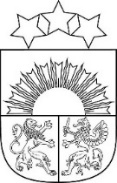 JĒKABPILS NOVADA PAŠVALDĪBAJĒKABPILS 3.VIDUSSKOLAReģistrācijas Nr. 40900010839Slimnīcas iela 5, Jēkabpils, LV-5202Tālruņi 65230833,29533098 elektroniskais pasts 3.vidusskola@3vsk.jekabpils.lvIEKŠĒJIE NOTEIKUMIJēkabpils novadāAmatu savienošanas atļaujas saņemšanas kārtība07.04.2022.									Nr. 40Izdoti saskaņā ar Vispārējās izglītības  likuma 10. panta trešās daļas 2. punktu un likumu „Par valsts konflikta novēršanu valsts amatpersonu darbībā"Amatu savienošanas atļaujas saņemšanas kartība Jēkabpils 3. vidusskolā (turpmāk — kartība) nosaka kā amatpersonām un amatiem Jēkabpils 3. vidusskolā (turpmāk — izglītības iestādē) tiek veikta amatu savienošanas atļaujas saņemšana, nodrošinot interešu konflikta novēršanu valsts amatpersonu darbībā.Kartība ir sasitoša izglītības iestādes darbiniekiem (turpmāk — darbinieks).Kārtība ir pieejama:izglītības iestādes lietvedībā;izglītības iestādes mājas lapā  www.jekabpils-3vidusskola.lv.4.                        Darbiniekiem, kuri ir valsts amatpersonas un vēlas savienot valsts amatpersonas amatu ar citu amatu, un šāda amatu savienošana pieļaujama, saņemot rakstveida atļauju, pirms amatu savienošanas uzsākšanas iesniegt Jēkabpils 3. vidusskolas direktorei iesniegumu (skatīt pielikumu )ar lūgumu atļaut savienot amatu ar citu amatu, norādot par savu savienojamo amatu šādu informāciju:4.1.                 darba vietu (uzņēmuma/iestādes nosaukumu);4.2.                 amata nosaukumu;4.3.                 amata pienākumus, kas būs jāveic;4.4.                 amatu savienošanas ilgumu; 4.5.                 apliecinājumu, ka amata savienošana neradīs interešu konfliktu, nebūs pretrunā ar valsts amatpersonai saistošām ētikas normām un nekaitēs valsts amatpersonas tiešo pienākumu pildīšanai.  4.6.                 apliecinājumu, ka, ja mainās apstākļi   darbinieks nekavējoties par to ziņos direktorei.5.                       Darbiniekiem, kuri nav valsts amatpersonas un vēlas veikt blakus darbu, slēdzot līgumu ar citu darba devēju, pirms blakus darba uzsākšanas iesniegt izglītības iestādes direktorei iesniegumu ar  lūgumu atļaut veikt blakus darbu citā institūcijā,  norādot šādu informāciju:5.1.                 darba vietu (uzņēmuma/iestādes nosaukumu);5.2.                 amata nosaukumu;5.3.                 amata pienākumus, kas būs jāveic;5.4.                 blakus darba veikšanas ilgumu; 5.5.                 apliecinājumu, ka darba pienākumu izpilde neradīs interešu konfliktu, nebūs pretrunā ar darbiniekam saistošām ētikas normām un nekaitēs tiešo pienākumu pildīšanai.  5.6.                 apliecinājumu, ka, ja mainīsies apstākļi  darbinieks nekavējoties par to ziņos direktorei.6.                       Darbiniekiem par blakus darbu veikt saskaņošanu uz katra mācību gada sākumu (1. septembris) .7. Atbildi par blakus darba saskaņošanu var saņemt  10 darba dienu laikā. Tiks izsniegta iesnieguma kopija ar uzrakstu SASKAŅOTS.8. Kārtība stājas spēkā  2022.gada 8. aprīlī.   9.Grozījumus kartībā veic ar direktores rīkojumu.Pielikumä: lesnieguma veidlapa uz 1 lapas;Direktore			L. AšnevicaJēkabpils 3. vidusskolasdirektorei Ligitai Ašnevicai_____________________________________________darbinieka – valsts amatpersonas vārds, uzvārds, amatsIESNIEGUMSpar blakus darba esamību/ neesamību pie cita darba devējaInformēju, ka man:Apliecinu, ka darba laiks vai citi pienākumi nepārklājas ar darba laiku  Jēkabpils 3. vidusskolā  un blakus darbs netraucēs manu pamata pienākumu pildīšanu skolā. Apņemos katru gadu līdz 1. septembrim iesniegt izglītības iestādes vadītājam darba grafiku pie cita darba devēja .Lūdzu atļaut man strādāt šajā blakus darbā.20___. gada ________                                                      __________        paraksts nav darba līguma ar citu darba devējuApņemos nekavējoši informēt savu darba devēju, ja šādi apstākļi rodas. ir darba līgums ar citu darba devēju ______________________________________Darba devēja nosaukums       	________	                  ________                       amats	                               darba laiks               _________________________                        slodze                       darba laiks/grafiks